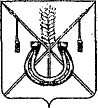 АДМИНИСТРАЦИЯ КОРЕНОВСКОГО ГОРОДСКОГО ПОСЕЛЕНИЯКОРЕНОВСКОГО РАЙОНАПОСТАНОВЛЕНИЕот 24.05.2024  		                                                  			  № 735г. КореновскОб утверждении списка молодых семей - участников мероприятия                  по обеспечению жильем молодых семей федерального проекта«Содействие субъектам Российской Федерации в реализацииполномочий по оказанию государственной поддержки гражданамв обеспечении жильем и оплате жилищно-коммунальных услуг» государственной программы Российской Федерации «Обеспечение доступным и комфортным жильем и коммунальными услугамиграждан Российской Федерации», изъявивших желание получить социальную выплату в 2025 году по Кореновскому городскомупоселению Кореновского районаВ целях реализации мероприятия по обеспечению жильем молодых семей ведомственной целевой программы «Оказание государственной поддержки гражданам в обеспечении жильем и оплате жилищно-коммунальных услуг» государственной программы Российской Федерации «Обеспечение доступным и комфортным жильем и коммунальными услугами граждан Российской Федерации, утвержденной постановлением Правительства Российской Федерации от 30 декабря 2017 года № 1710 «Об утверждении государственной программы Российской Федерации «Обеспечение доступным и комфортным жильем и коммунальными услугами граждан Российской Федерации», в соответствии с приказом министерства топливно-энергетического                        комплекса и жилищно-коммунального хозяйства Краснодарского края                                                           от 25 мая 2018 года № 195 «О реализации основного мероприятия «Обеспечение доступным и комфортным жильем и коммунальными услугами граждан Российской Федерации», администрация Кореновского городского поселения Кореновского района  п о с т а н о в л я е т:1. Утвердить список молодых семей - участников мероприятия по обеспечению жильем молодых семей федерального проекта «Содействие субъектам Российской Федерации в реализации полномочий по оказанию государственной поддержки гражданам в обеспечении жильем                                           и оплате жилищно-коммунальных услуг» государственной программы                           Российской Федерации «Обеспечение доступным и комфортным жильем и коммунальными услугами граждан Российской Федерации), изъявивших желание получить социальную выплату в 2025 году по Кореновскому городскому поселению Кореновского района (прилагается).2.	Общему отделу администрации Кореновского городского поселения Кореновского района (Козыренко) официально опубликовать настоящее постановление и обеспечить его размещение на официальном сайте администрации Кореновского городского поселения Кореновского района в информационно - телекоммуникационной сети «Интернет».3.	Постановление вступает в силу после его официального опубликования.ГлаваКореновского городского поселенияКореновского района                                                                               М.О. Шутылев  